ОБЩИНА ГУРКОВО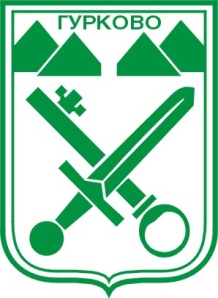 гр. Гурково 6199, обл. Ст. Загора, бул. “Княз Ал. Батенберг” 3тел.: КМЕТ – 04331/ 2260, ГЛ.СЧЕТОВОДИТЕЛ – 04331/ 2084,Факс 04331/2884,е-mail: gurkovo_obs@abv.bgОДОБРИЛ: п. (чл.36а, ал.3 ЗОП)                  МАРИАН ЦОНЕВ          КМЕТ  НА ОБЩИНА ГУРКОВО (05.03.2020г.)Д О К Л А Д ОТ ПРОВЕДЕНИ ПАЗАРНИ КОНСУЛТАЦИИ И ПРОУЧВАНИЯ,СЪГЛАСНО ЗАПОВЕД № К-650#1/ 24.02.2020 г. НА КМЕТА НА ОБЩИНА ГУРКОВООтносно: Определяне на прогнозна стойност на обществена поръчка с предмет : „Изграждане на улично платно за движение на улици в гр. Гурково“ по обособени позиции”: Обособена позиция 1: „Изграждане на уличното платно на ул.”Атанас Манчев”  между о.т. 66-67-87-86-85-84-83-82 в гр. Гурково, община Гурково” Обособена позиция 2: Изграждане на уличното платно и бордюри на ул.”Здравец” между о.т. 187 до о.т. 1200 и ул. ”Равнец” между о. т. 236 – 238 в гр. Гурково, общ. Гурково“ м. февруари, 2020 г. гр. Гурково 1.ПРАВНА ИНФОРМАЦИЯ Настоящият доклад  е изготвен  от КОМИСИЯ, назначена със ЗАПОВЕД  на КМЕТА на ОБЩИНА ГУРКОВО единствено с цел  обобщаване на резултатите от проведените пазарни консултации и извършване на пазарни проучвания в контекста на изискванията на чл. 21, ал. 2 от Закона за обществени поръки („ЗОП“) във връзка с определяне на прогнозна стойност на обществена поръчка с предмет : „Изграждане на улично платно за движение на улици в гр. Гурково“ по обособени позиции”: Обособена позиция 1: „Изграждане на уличното платно на ул.”Атанас Манчев”  между о.т. 66-67-87-86-85-84-83-82 в гр. Гурково, община Гурково” Обособена позиция 2: Изграждане на уличното платно и бордюри на ул.”Здравец” между о.т. 187 до о.т. 1200 и ул. ”Равнец” между о. т. 236 – 238 в гр. Гурково, общ. Гурково“ 2. ИНФОРМАЦИЯ  за състава  на комисията, изготвила настоящия доклад: Председател: Стела Славчева - юрист Членове: Недялко Недялков – Главен специалист „Капитално строителство” Инж.Иван Манчев – Строителен инженер, изпълняващ функции на Главен                                       инженер  3.ВЪВЕДЕНИЕ  Община Гурково обяви намеренията си относно провеждане на обществена поръчка за избор на изпълнител на строително – монтажните работи за реализиране на строеж: „Изграждане на улично платно за движение на улици в гр. Гурково“ по обособени позиции: Обособена позиция 1: „Изграждане на уличното платно на ул.”Атанас Манчев”  между о. т. 66 – 67 – 87 – 86 – 85 – 84 – 83 – 82 в гр. Гурково, общ. Гурково”,  Обособена позиция 2: „Изграждане на уличното платно и бордюри на ул.”Здравец” между о.т. 187 до о.т. 1200 и ул. ”Равнец” между о. т. 236 – 238 в гр. Гурково, общ. Гурково“ Във връзка с изискванията, заложени в чл. 21, ал. 2 от ЗОП Община Гурково обяви процедура на пазарни консултации за определяне на  прогнозната стойност на обществената поръчка.  Община Гурково приложи принципа на пазарни консултации по смисъла на чл. 44 от Закона за обществените поръчки, за определяне прогнозната стойност на разходите за изпълнение на строително-монтажните работи за горепосочения обект. Обявата е публикувана на 13.02.2020 г. Срокът за подаване на оферти е 20.02.2020 г. – 17:00 часа. Основни изисквания към офертите са: Да бъдат в съответствие с обявените Технически спецификации. o Оферентите да притежават удостоверение за вписване в Централния професионален регистър на строителя за изпълнение на строежи ВТОРА група, ЧЕТВЪРТА категория, съгласно Правилника за реда за вписване и водене на Централния професионален регистър на строителя Срокът за валидността на офертите не може да бъде по кратък от 180 календарни дни.  Потенциалните участници са уведомени в обявата, че  представените от тях стойности в проведените пазарни консултации не са обвързващи в случай на последващо участие при възлагане на обществената поръчка по реда на ЗОП, като те имат единствено за цел, да бъде извършено проучване на пазара на реални пазарни цени, които да бъдат сравнени и анализирани и на основание на това, да бъде определена прогнозна стойност съгласно изготвените количествени сметки, проекти и Технически спецификации във връзка с обявяването на обществената поръчка за реализиране на проект: „Изграждане на улично платно за движение на улици в гр. Гурково“ по обособени позиции: Обособена позиция 1: „Изграждане на уличното платно на ул.”Атанас Манчев”  между о. т. 66 – 67 – 87 – 86 – 85 – 84 – 83 – 82 в гр. Гурково, общ. Гурково”,  Обособена позиция 2: „Изграждане на уличното платно и бордюри на ул.”Здравец” между о.т. 187 до о.т. 1200 и ул. ”Равнец” между о. т. 236 – 238 в гр. Гурково, общ. Гурково“. Представените оферти имат индикативен характер. Необходимо е те да бъдат анализирани относно тяхната коректност и приложимост. Комисията по смисъла на т.2 от настоящия доклад притежава необходимия експертен потенциал и необходимата компетентност за извършване на проучвания относно приложимите единични цени на строително-монтажни работи за територията на Община Гурково на база на: Използвани /действащи/ цени в строителството на територията на България относно доставка на материали, използвана механизация и трудови ресурси. Проучвания на регионален принцип за производствените цени на строителни материали и изделия. Проучване на регионален принцип за приложимата часова ставка, която не може да бъде по ниска от тази, съответстваща на минималната работна заплата. Приложими разходни норми и уедрени сметни норми за разхода на материали, механизация и труд, необходими за образуване на стойността на отделните видове строително-монтажни работи. Възможни разходи, които могат да се договорят за доставка на материали и изделия за строителството на горепосоченият обект, приведени като процент от стойността на материалите или получени с отделни транспортни схеми. Приложима печалба за строителните фирми. Реализирани подобни обекти на територията на Община Гурково Изготвяне на анализи за единични цени на СМР с параметри на ценообразуване, вследствие горните проучвания. Пазарните консултации и проучванията по смисъла на настоящия доклад се извършват с цел осигуряване на публичност, прозрачност и коректност на процеса по формиране на прогнозната стойност на плануваната за обявяване обществена поръчка. 4.РЕЗУЛТАТИ и анализ от проведените пазарни консултации 4.1. Получени оферти В обявеният срок са получени следните оферти:  Оферта №1- Вх.№К-594 от 19.02.2020 г,  получена в 14,20 часа от „БАБАЧЕВ КОНСУЛТ” ЕООД, гр.София, бул. „Васил Левски” № 1, вх.Б, ет.4, ап.22, ЕИК 201812266 За Обособена позиция 1 и Обособена позиция 2  Оферта №2 - Вх.№К-609 от 20.02.2020 г,  получена в 14,26 часа от „ХИДРО-ТЕХ” ЕООД -, гр.Панагюрище, ул. „Макгахан” №2а, обл. Пазарджик, ЕИК 203808423 За Обособена позиция 1 и Обособена позиция 2  Оферта №3 - Вх.№К-617 от 20.02.2020 г,  получена в 16,53 часа от „ЕЛМИ” ООД , гр. Стара Загора, ул. „Хаджи Димитър Асенов” № 136, обл. Стара Загора, ЕИК 123085466За Обособена позиция 1 и Обособена позиция 2 4.2. Информация за получените оферти и за тяхната допустимост  в съответствие с изискванията на ВъзложителяОфертите съдържат наименование на оферента, срок на валидност на офертата, дата на издаване на офертата, подпис и печат на оферента, копие от удостоверение за вписване в Централния професионален регистър на строителя за изпълнение на строежи втора група, четвърта категория и ценово предложение в лева с и без посочен ДДС. Всички оферти отговарят на поставените от Възложителя изисквания. 4.3. Анализ на ценовите предложения от пазарните консултации и решение за тяхната приложимост4.3.1. Обособена позиция 1 Ценовите предложения за обособена позиция 1 са представени в сравнителна таблица, представляваща Приложение1 към настоящия доклад. След като изготви необходимите анализи и изчисления комисията констатира следното: От проверката за аритметични грешки беше констатирано, че в оферта №1 е допусната аритметична грешка в сбора на сумите . В офертата е посочена обща сума  без ДДС 60892,57 лева , а в действителност е 59085,57 лева. Констатирани са големи разлики между някои от единичните цени. Единичните цени в оферта 1и оферта 2 са близки, но при сравнение с единичните цени в оферта 3 са констатирани разлики между 10,8% и 74% Поради констатираните  големи разлики, комисията реши да изготви анализи на единичните цени и да установи произхода на отклоненията. След като изготви необходимите анализи с  стойности на ценовите параметри, ползвани в строителството,  комисията констатира следното: o В някои от единичните цени в оферта 1 и оферта 2 параметрите на ценообразуване, включващи стойности на материалните разходи, на трудовите разходи и на механизацията са нереално занижени, което се получава от: Включване на стойности на материали по ниски от тяхната себестойност Ползване на  часови ставки, които са по ниски от часовите ставки, съответстващи на минималната работна заплата. Ползване на  цени на машиносмени на механизацията, които не съответстват на производителността на машините  Ползване на  неподходящи разходни норми. o В някои от единичните цени в оферта 3 са установени определени завишения, които трудно могат да се обосноват с анализно ценообразуване.След направените разисквания и КОНСТАТАЦИИ, КОМИСИЯТА РЕШИ: Комисията да изготви експертна оценка и анализи по определени параметри на ценообразуванеКомисията да изготви Количествено-стойностна сметка на отделните видове работи  на база направените анализи (по определени чрез аналитичен метод параметри на ценообразуване), като има предвид  и получените оферти от пазарните консултации. На база на изготвената количествено-стойностна сметка, комисията да определи предварителна стойност на обществената поръчка за обособена позиция 1, максимално близка до действителната, и я предложи на Възложителя за одобряване и обявяване на поръчката. 4.3.2. Обособена позиция 2 Ценовите предложения за обособена позиция 2 са представени в сравнителна таблица, представляваща Приложение2 към настоящия доклад. След като изготви необходимите анализи и изчисления комисията констатира следното: От проверката за аритметични грешки беше констатирано, че в оферта №1  и в оферта 2 са  допуснати аритметични грешки в сбора на сумите . В оферта 1 е посочена обща сума  без ДДС 111644,17 лева , а в действителност е 110665,17 лева. . В оферта 2 е посочена обща сума  без ДДС 101855,77 лева , а в действителност е  101765,57лева. Констатирани са големи разлики между някои от единичните цени. Единичните цени в оферта 1 и оферта 2 са близки, но при сравнение с единичните цени в оферта 3 са констатирани разлики между 10,8% и 74% Поради констатираните недопустими големи разлики, комисията реши да изготви анализи на единичните цени и констатира причините за тях. След като изготви необходимите анализи с определени  стойности на ценовите параметри, ползвани в строителството комисията констатира следното: o В някои от единичните цени в оферта 1 и оферта 2 параметрите на ценообразуване, включващи стойности на материалните разходи, на трудовите разходи и на механизацията са нереално занижени, което се получава от: Включване на стойности на материали по ниски от производствената им себестойност Ползвани са часови ставки, които са по ниски от часовите ставки, съответстващи на минималната работна заплата. Ползвани са цени на машиносмени на механизацията, които не съответства на производителността на машините  Ползвани са неподходящи разходни норми. o В някои от единичните цени в оферта 3 са установени определени завишения, които трудно могат да се обосноват с анализно ценообразуване.След направените разисквания и КОНСТАТАЦИИ, КОМИСИЯТА РЕШИ: Комисията да изготви експертна оценка и анализи по определени чрез аналитичен метод параметри на ценообразуване, актуални в строителството Комисията да изготви Количествено-стойностна сметка на отделните видове работи  на база направени анализи (по  определени параметри на ценообразуване, поучени чрез аналитичен метод), като вземе предвид и получените оферти от пазарните консултации. На база на изготвената количествено-стойностна сметка, комисията да определи предварителна стойност на обществената поръчка за обособена позиция 2, максимално близка до действителната, и я  предложи на Възложителя за одобряване и обявяване на поръчката по реда на ЗОП 5. ПАЗАРНИ ПРОУЧВАНИЯ ЗА ОПРЕДЕЛЯНЕ НА ПРОГНОЗНА СТОЙНОСТ НА СТРОИТЕЛНО-МОНТАЖВИ РАБОТИ ПО ОДОБРЕН ТЕХНИЧЕСКИ ПРОЕКТ. 5.1.Комисията направи пазарни проучвания за определяне на приложими ценови параметри, които включват: Използвани /действащи/ цени в строителството на територията на България относно доставка на материали, използвана механизация и трудови ресурси. Проучвания на регионален принцип за производствените цени на строителни материали и изделия. Проучване на регионален принцип за приложимата часова ставка, която не може да бъде по ниска от тази, съответстваща на минималната работна заплата. Приложими разходни норми и уедрени сметни норми за разхода на материали, механизация и труд, необходими за образуване на стойността на отделните видове строително-монтажни работи. Възможни разходи, които могат да се договорят за доставка на материали и изделия за строителството на горепосоченият обект, приведени като процент от стойността на материалите или получени с отделни транспортни схеми. Приложима печалба за строителните фирми. Реализирани подобни обекти на територията на Община Гурково След направените проучвания , комисията изготви анализи за единични цени на на отделните видове СМР от одобрения проект  с параметри на ценообразуване както следва: Средна часова ставка – 4,50 лв./час Разход на труд – УСН (вкл.и р.н. на СЕК) Разход на механизация - УСН (вкл.и р.н. на СЕК), проучвания за използвани                                              цени на машиносмените на стр. машини                                            на територията на област Ст. Загора                                             и от справочниците на СЕК Разход на материали - УСН (вкл.и р.н. на СЕК), използвани цени на материали                                            на територията на област Стара Загора, проучвания                                        от търговската мрежа, от производствените бази,                                       и от справочниците на СЕК Доставно- складови разходи – 10% от ст. на м. и  транспортни схеми от                                                      възможни  бази и доставчици за конкретните                                                      обектиДопълнителни разходи върху труда –  100% Допълнителни разходи върху механизацията – 50% Печалба – 10% 5.2. Комисията направи пазарни проучвания на отделните видове СМР от реализирани подобни обекти със сходен характер от уличната мрежа  на територията на община Гурково и на територията на съседни общини – гр. Мъглиж и гр. Твърдица 5.3. След направените пазарни проучвания и анализи по смисъла на т.5.1. и т.5.2, КОМИСИЯТА ОПРЕДЕЛИ ПРОГНОЗНИ СТОЙНОСТИ  НА ОБЩЕСТВЕНАТА ПОРЪЧКА ПО ОБОСОБЕНИ ПОЗИЦИ КАКТО СЛЕДВА: 5.3.1 ПРОГНОЗНА СТОЙНОСТ НА ОБОСОБЕНА ПОЗИЦИЯ 1 КОЛИЧЕСТВЕНО-СТОЙНОСТНА СМЕТКА ПРОГНОЗНА СТОЙНОСТ – 79 490,00 ЛЕВА БЕЗ ДДС 5.3.2 ПРОГНОЗНА СТОЙНОСТ НА ОБОСОБЕНА ПОЗИЦИЯ 2 ПРОГНОЗНА СТОЙНОСТ – 153 340 ЛЕВА БЕЗ ДДС6. ЗАКЛЮЧЕНИЕ НА БАЗА НАПРАВЕНИТЕ АНАЛИЗИ  И ПАЗАРНИ ПРОУЧВАНИЯ, ВКЛ. И ПАЗАРНИТЕ КОНСУЛТАЦИИ,  КОМИСИЯТА ПРЕДЛАГА ВЪЗЛОЖИТЕЛЯ ДА ОБЯВИ ОБЩЕСТВЕНАТА ПОРЪЧКА С ПРОГНОЗНИ СТОЙНОСТИ КАКТО СЛЕДВА: ПРОГНОЗНА СТОЙНОСТ НА ОБОСОБЕНА ПОЗИЦИЯ 1 - 79490,00 ЛЕВА БЕЗ ДДС ПРОГНОЗНА СТОЙНОСТ НА ОБОСОБЕНА ПОЗИЦИЯ 2 - 153 340,00 ЛЕВА БЕЗ  ДДСПРИЛОЖЕНИЯ: Приложение 1: Сравнителна таблица  на ценовите предложения по Обособена позиция 1 Приложение 2: Сравнителна таблица  на ценовите предложения по Обособена позиция 2 Приложение 3: Получени оферти за двете обособени позиции – 3 бр. Написал доклада:  Инж. Иван Манчев Строителен инженер, изпълняващ функции на Главен инженер в община ГурковоКОМИСИЯ: Председател: п. (чл.36а, ал.3 ЗОП) - Стела Славчева - юрист Членове: п. (чл.36а, ал.3 ЗОП) - Недялко Недялков – Главен специалист                                     „                                  Капитално строителство” п. (чл.36а, ал.3 ЗОП) - Инж. Иван Манчев – Строителен инженер, изпълняващ                                                                                                                                                 функции на Главен инженер                                                                        в община Гурково № по ред Наименование на видовете работи Ед.м Количество Ед.цена Стойност Пътни работи по ремонта 1 Механизиран изкоп на неподходящ пласт до 30 см. m3      695,00    	3,20     2 224,00  2 Натоварване с багер на строителни отпадъци на транспорт и превоз до 5 km t     1 301,0    	6,40     8 326,40  3 Доставка и полагане на трошен камък за оформяне на пътната основа m3      487,00    	38,00    18 506,00  4 Доставка и полагане на неплътен  асфалтобетон t      245,00    	128,00    31 360,00  5 Доставка и полагане на плътен  асфалтобетон t      134,00    	140,10    18 773,40  6 Хоризонтална маркировка М1 m2        29,00    	10,23        296,67Обща стойност без ДДС  79 486,47  ДДС 20%  15 897,29  Обща стойност с ДДС:  95 383,76  КОЛИЧЕСТВЕНО-СТОЙНОСТНА СМЕТКАКОЛИЧЕСТВЕНО-СТОЙНОСТНА СМЕТКАКОЛИЧЕСТВЕНО-СТОЙНОСТНА СМЕТКАКОЛИЧЕСТВЕНО-СТОЙНОСТНА СМЕТКАКОЛИЧЕСТВЕНО-СТОЙНОСТНА СМЕТКАКОЛИЧЕСТВЕНО-СТОЙНОСТНА СМЕТКА№ по редНаименование на видовете работиЕд.мКоли-чествоЕд.ц.СтойностПътни работи по ремонта1Разваляне на улични бордюриml4454,30           1 913,50     2Механизиран изкоп на неподходящ пласт до 30 см.m313455,20           6 994,00     3Натоварване с багер на строителни отпадъци на транспорт и превоз до 5 kmt25256,86         17 321,50     4Доставка и монтаж на улични бордюри 15/25ml 66929,50         19 735,50     5Доставка и полагане на трошен камък за оформяне на пътната основаm373238,60         28 255,20     6Доставка и монтаж на бордюри  8/20ml41416,86           6 980,04     7Доставка и полагане на неплътен  асфалтобетонt320128,00         40 960,00     8Доставка и полагане на плътен  асфалтобетонt220140,10         30 822,00     9Хоризонтална маркировка М1m23310,80              356,40     Всичко:     153 338,14     Непредвидени разходи5%Обща стойност без ДДС     153 338,14     ДДС20%       30 667,63     Обща стойност  с ДДС:     184 005,77     